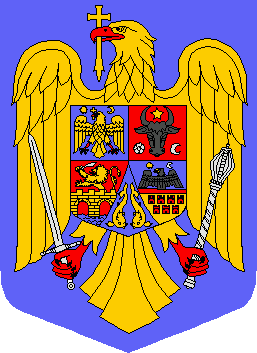 CONSILIUL NAŢIONAL PENTRU COMBATEREA DISCRIMINĂRII     Autoritate de stat autonomă Operator de date cu caracter personal nr. 11375Comunicat de presă referitor la impunerea unor criterii de valoare introduse de Federația Română de Handbal pentru transferul jucătorilor străini la cluburile din Liga Națională a RomânieiConsiliul Național pentru Combaterea Discriminării a decis să se autosesizeze cu privire la impunerea unor criterii de valoare introduse de Federația Română de Handbal pentru transferul jucătorilor straini la cluburile din Liga Națională a României.Consiliul urmează să audieze Federația Română de Handbal în data de 28 februarie. De asemenea, invită Sindicatul Național al Handbaliștilor din România pentru emiterea unui punct de vedere.În urma îndeplinirii procedurii legale, Consiliul va analiza daca aceste criterii de valoare impuse încalcă prevederile Legii 106/2017, privind unele măsuri pentru îmbunătățirea exercitării pe teritoriul României a drepturilor conferite în contextul liberei circulații a lucrătorilor în cadrul Uniunii Europene și prevederile OG. nr. 137/2000, republicată, cu modificările si completările ulterioareColegiul director al Consiliului Național pentru Combaterea Discriminării21.02.2019București